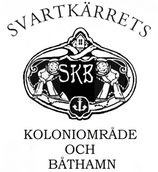 SKB BYGGANMÄLANAnmälan om planerad byggnation och ansökan om styrelsens godkännande.Medlem som planerar byggnation:Namn: …………………………………………………………………………………….Adress i Svartkärret: ……………………………………………………………………...Planerad byggnation:…………………………………………………………………………………………….…………………………………………………………………………………………….…………………………………………………………………………………………….Ritning eller enkel skiss skall bifogas.Ibland kan medgivande från berörda grannar behövas.Enköping      /       20Underskrift  ……………………………………….Bygganmälan kan lämnas till styrelsen eller mejlas till svartkarretstyrelse@gmail.com eller postas till SKB Svartkärret Koloniområde och Båthamn, Box 2016, 745 02 Enköping/Styrelsen2019-06-09